Campbellsville University School of EducationG2, 2017SGC 513 College and Career Readiness for All StudentsInstructor:  Dr. Lisa AllenOffice Phone:  (270) 789-5506Office Hours:  Mondays 8:00 – Noon; Tuesdays – Fridays 8:00 – 5:00Cell Phone: (502) 507-1523 *No calls after 9:00 pm ESTEmail: lsallen@campbellsville.eduAdobe Connect Classroom—Mondays 6:00-7:15 pm ESTCampus Security numbers:  Office (270) 789-5556, Cell (270) 403-3611“Empowerment for Learning”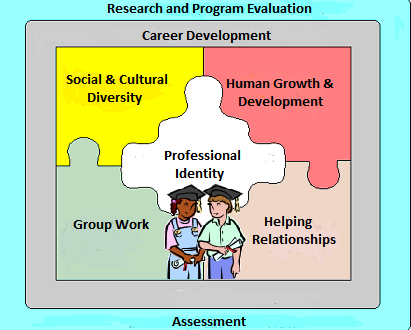 Textbook: Niles, S. & Harris-Bowlsbey, J. (2016). Career Development Interventions in the 21st Century, 	Pearson.Pre-requisites:  NoneCourse Description:  This course focuses on career development theories and decision making models, career and educational planning and placement, and career development program planning, organization, implementation, administration and evaluation.  Candidates will learn career counseling processes, techniques, and resources, including those applicable to specific populations in order to facilitate successful transition from P-12 education to college and careers.  They will learn the interrelationships among and between work, family, and other life roles and factors including the role of diversity and gender in career development. PROFESSIONAL STANDARDS addressed in this course:Kentucky Standards For Guidance Counseling Programs Addressed:C.1.a.  use, management, analysis, and presentation of data from school-based 		information (e.g., standardized testing, grades, enrollment, attendance,		retention, placement, surveys, interviews, focus groups, and needs		assessment) to improve student outcomes;	C.2.e.  developmental approaches to assist all students and parents at points of		educational transition (e.g., home to elementary school, elementary to		middle to high school, high school to postsecondary education and career		options).Kentucky Guidance Counselor Program Objectives and Curriculum Addressed:	4.a       career development theories and decision-making models;	4.b.	career, avocational, educational, occupational and labor market information		resources, visual and print media, computer-based career information systems, 		and other electronic career information system;	4.c.	career development program planning, organization, implementation,		administration, and evaluation;	4.d.	interrelationships among and between work, family, and other life roles and 		factors including the role of diversity and gender in career development;	4.e.	career and educational planning, placement, follow-up, and evaluation;	4.f.	assessment instruments and techniques that are relevant to career planning and		decision making;	4.g.	technology-based career development applications and strategies, including		computer-assisted career guidance and information systems and appropriate 		world-wide web sites;		4.h.	career counseling processes, techniques, and resources, including those applicable 		to specific populations; and	4.i.	ethical and legal considerations.			Council For Accreditation of Counseling and Related Educational Programs (CACREP) Common Core Curricular Areas Addressed:4.a.	career development theories and decision-making models;	4.b.	career, avocational, educational, occupational and labor marked information, 		resources, and career information systems;	4.c.	career development program planning, organization, implementation, 		administration, and evaluation;	4.d.	interrelationships among and between work, family, and other life roles and 		factors including the role of multicultural issues in career development;	4.e.	career and educational planning, placement, follow-up, and evaluation;	4.f.	assessment instruments and techniques relevant to career planning and 		decision making; and	4.g.	career counseling processes, techniques, and resources, including those		applicable to specific populations in a global economy.Council For Accreditation of Counseling and Related Educational Programs (CACREP) School Counselor Professional Knowledge, Skills, and Practices Addressed:C.2. 	Knows how to design, implement, manage, and evaluate programs to enhance		the academic, career, and personal/social development of students.	C.4.	Knows how to design, implement, manage, and evaluate transition programs,		including school-to-work, postsecondary planning, and college admissions		counseling.	D.2.	Provides individual and group counseling and classroom guidance to promote		the academic, career, and personal/social development of students.CU Diversity Proficiencies (from KSGCP) Addressed:A.7.  Understands the role of racial, ethnic, and cultural heritage, nationality, socioeconomic status, family structure, age, gender, sexual orientation, religious and spiritual beliefs, occupation, physical and mental status, and equity issues in school counseling.1. g. Advocates to address institutional and social barriers that impede access, equity, and success for clients.2.d. Understands the counselors’ roles in social justice advocacy and conflict resolution, cultural self-awareness, the nature of biases, prejudices, processes of intentional and unintentional oppression and discrimination to the growth of the human spirit, mind, or body.3.c.  Understands human behavior including an understanding of developmental crises, disability, exceptional behavior, addictive behavior, psychopathology, and situational and environmental factors that affect both normal and abnormal behavior.4.d.  Understands interrelationships among and between work, family, and other life roles and factors including the role of diversity and gender in career development.5.a.  Develops counselor and consultant characteristics and behaviors that influence helping processes including age, gender, and ethnic differences, verbal and nonverbal behaviors and personal characteristics, orientations, and skills.7.f.  Understands age, gender, sexual orientation, ethnicity, language, disability, culture, spirituality, and other factors related to the assessment and evaluation of individuals, groups, and specific populations.Interstate Teacher Assessment and Support Consortium (InTASC) Addressed:InTASC 6 AssessmentInTASC 7 Planning for InstructionInTASK 8  Instructional StrategiesInTASC 9 Professional Learning and Ethical Practice 					InTASC 10  Leadership and CollaborationInternational Literacy Association (ILA) Addressed:Standard 2 Curriculum and Instruction Standard 3 Assessment and Evaluation Standard 4 DiversityStandard 5 Literate EnvironmentStandard 6 Professional Learning and LeadershipCouncil for Accreditation of Educator Programs (CAEP) Standards for Advanced Programs Addressed: Standard A.1 Content and Pedagogical Knowledge  Standard A.2 Clinical Partnerships and PracticeTechnology Standards for School Administrators (TSSA) Addressed: Standard I.   Leadership and Vision	 Standard II.  Learning and Teaching	 Standard III. Productivity and Professional Practice	 Standard V.  Assessment and EvaluationEducational Leadership Policy Standards (ISLLC) Addressed:Standard 1 Facilitating the development, articulation, implementation, and stewardship of a	 vision of learning that is shared and supported by all stakeholders	 Standard 2  Advocating, nurturing, and sustaining a school culture and instructional program 	 conducive to student learning and staff professional growth	 Standard 4  Collaborating with faculty and community members, responding to diverse 	 community interests and needs, and mobilizing community resources	 Standard 5  Acting with integrity, fairness, and in an ethical mannerSPECIFIC OBJECTIVES: Upon completion of this course:1.  Candidates will explain the evolution of career development intervention and discuss the impact career decisions have on personal self-worth and multiple life roles.2.  Candidates will identify key components of theories of career development and will determine situations when they are applicable.3.  Candidates will analyze culture-specific models of career development intervention and will determine situations when they are applicable.4.  Candidates will analyze the relationship of assessment and the career planning process utilizing key assessments utilized by their students (ILPs, EPAs, ASVAB, etc.)5.  Candidates will explore college and career information and resources and the school counselor’s role in using these resources with students to plan for their future.  6.  Candidates will explore and evaluate technology resources utilized in college and career counseling.7.  Candidates will identify college and career development interventions appropriate for students at each grade level (elementary, middle, and high).8.  Candidates will discuss ethical issues related to college and career development interventions.9.  Candidates will gain a working understanding of IDEA, FERPA, FAPE, Section 504, and ARC processes and procedures and the responsibilities of school counselors in ensuring students equitable learning opportunities in the least restrictive environment.COURSE TASKS/Requirements: Class Participation (80 pts.) Candidates will be graded on their attendance in the synchronous class times and their ability to ask pertinent questions and critically discuss issues related to the learning activities of the class, ie. small and large group online discussions, study	questions and reflective writing assignments.Individual Student Improvement Plan for ACT (100 pts.) Candidates will analyze PreACT or ACT results for a student and write an improvement plan that is linked to Kentucky Academic Standards (KAS) and College and Career Readiness Anchor Standards to help a student prepare to take or retake the ACT.Quizzes (80 pts.)  Candidates will take weekly quizzes that address the major topics of this course.Field Experiences (100 pts.)Candidates will work with students preparing for college and career utilizing college/career tools mandated by Kentucky (e.g. Individual Learning Plans).  (10 hours)Candidates will observe an ARC meeting and will interview a school counselor about their role and responsibilities in the ARC process and will compare the meeting and what the school counselor reports with laws governing education for students with disabilities ( ie. IDEA, FAPE, Section 504) in a written reflection.  (3 hours)Candidates will interview a vocational rehabilitation counselor about services they provide for students with disabilities in college and the workplace and how school counselors can best facilitate student transition from school-based services to community based services and write a reflection. (1 hour)Discussion Forums (80 pt.s) Participation in discussion forums includes an initial response to the discussion forum prompt provided by the professor and responding to a minimum of two other classmates’ responses per discussion forum.  Discussion forums are based on readings for the course and are designed to begin the conversation about the course content for the week.  They prepare students for the activities and assignments for the week, so it is crucial for the class that they are completed during the week they are assigned.  For this reason, students will not receive credit for discussion forums that are completed late for any reason.  When you complete your forums late, not only are you not prepared for class that week, but you are impacting how prepared your fellow classmates are as well.  If you choose to put your forums off until the last minute and an emergency arises, an extension will not be granted.  All discussion forums for the week are due on Saturday evenings at midnight EST.  EVALUATION Process and expectations: Candidate work will be evaluated utilizing rubrics and scoring guides.  Built into all rubrics are criteria for making connections between the course content and your current practice.  In addition, rubrics contain criteria for adherence to due dates, APA style, and length.  All assignments for the course are due Saturday night at midnight EST of the week they appear on the Moodle Class.GRADING SCALE:  A	90-100%		  	  B	80-89%		   	 C	70-79%		   	 D	60-69%		   	 F 	0-59%  RUBRICS: Individual Student Improvement Plan for ACT Scoring Guide100 pts.Candidates will analyze PreACT or ACT results for a student and write an improvement plan that is linked to Kentucky Academic Standards (KAS) and College and Career Readiness Anchor Standards to help a student prepare to take or retake the ACT.Discussion Forum Scoring GuideParticipation in discussion forums includes an initial response to the discussion forum prompt provided by the professor and responding to a minimum of two other classmates’ responses per discussion forum.  Discussion forums are based on readings for the course and are designed to begin the conversation about the course content for the week.  They prepare students for the activities and assignments for the week, so it is crucial for the class that they are completed during the week they are assigned.  For this reason, students will not receive credit for discussion forums that are completed late for any reason.  When you complete your forums late, not only are you not prepared for class that week, but you are impacting how prepared your fellow classmates are as well.  If you choose to put your forums off until the last minute and an emergency arises, an extension will not be granted.  All discussion forums for the week are due on Saturday evenings at midnight EST.  Initial Response4 pts.Response to Peer (You must respond to two peer initial responses per discussion forum)3  pts. eachField Experience Reflection  Scoring Guide100 pts.Disability Statement: Campbellsville University is committed to reasonable accommodations for students who have documented learning and physical disabilities, as well as medical and emotional conditions.  If you have a documented disability or condition of this nature, you may be eligible for disability services.  Documentation must be from a licensed professional and current in terms of assessment.  Please contact the Director of Disability Services at (270) 789-5450 to inquire about services..Plagiarism PolicyCampbellsville University’s policy on Academic Integrity states: “Each person has the privilege and responsibility to develop one’s learning abilities, knowledge base, and practical skills. We value behavior that leads a student to take credit for one’s own academic accomplishments and to give credit to others’ contributions to one’s course work. These values can be violated by academic dishonesty and fraud.” (2015-17 Bulletin Catalog). Plagiarism and cheating are examples of academic dishonesty and fraud and neither will be tolerated in this course. Plagiarism is quoting or paraphrasing a phrase, a sentence, sentences, or significant amounts of text from a web or print source, without using quotation marks and without a citation. The plagiarist submits the work for credit in a class as part of the requirements for that class. Examples of cheating include cheating on a test (copying off someone else’s paper) or an assignment (e.g., development of a lesson plan) and submitting the work as your own. If a student commits plagiarism or cheats in this course, the professor will decide on one of two penalties: (a) an F on that assignment or (b) an F in the course. The student’s Dean and the Vice- President for Academic Affairs will be notified of either consequence.Campbellsville University’s Online Attendance PolicyBi-term and 8 week terms: Online students must participate weekly as defined by the professor in the syllabus. After 1 week (12.5%, 1/8th of the scheduled classes) without contact the student will be issued an official warning. After the second week (25%, 1/4th of the scheduled class) without contact the student would fail the course and a WA would be recorded.Incomplete StatementA grade of “I” is assigned to a student when the course requirements are not completed due to illness, accident, death in the immediate family, or other verifiable, extenuating circumstances. The course requirements to change the “I”; grade must be completed within 12 months from the time awarded. It is the student’s responsibility to complete requirements within the 12 month period. It is the professor’s responsibility to change the grade by filling out the proper forms in the Office of Student Records.Title IX Statement:  Campbellsville University and its faculty are committed to assuring a safe and productive educational environment for all students. In order to meet this commitmentand to comply with Title IX of the Education Amendments of 1972 and guidance fromthe Office for Civil Rights, the University requires all responsible employees, whichincludes faculty members, to report incidents of sexual misconduct shared by studentsto the University's Title IX Coordinator.Title IX Coordinator:Terry VanMeter1 University DriveUPO Box 944Administration Office 8APhone – 270-789-5016Email – twvanmeter@campbellsville.eduInformation regarding the reporting of sexual violence and the resources that areavailable to victims of sexual violence is set forth at: www.campbellsville.edu/titleIXStudent Academic Progress (SAP)Department of Education federal regulations require Campbellsville University to monitor its student's academic progress to ensure that they maintain a minimum standard GPA and make steady progress toward degree completion. Students who do not meet the SAP requirements may lose their financial aid eligibility.  All students that were enrolled during the current school year and those who have submitted a FAFSA for the upcoming year will be evaluated for SAP at the end of each term including summer.  See your Student Handbook for specific details and/or discuss with your advisor.Communication RequirementStudents are expected to activate and regularly use the university provided email domain studentname@stu.campbellsville.edu) for all email communication for this class.Disposition AssessmentDispositions in teacher education preparation refer to behaviors and attributes while interacting on campus, online, and in clinical experiences with students, families, colleagues, communities, and faculty. Such dispositions are necessary to the empowerment for learning process stemming from the unit mission, conceptual framework, state codes of ethics, and national standards. Campbellsville University’s educator preparation program strives to lead candidates in the self- efficacy process of recognizing when their own dispositions shall be developed in the Pre-Professional Growth Plan (PPGP).Candidates (CU students) will be introduced to the education program’s conceptual framework, which includes disposition expectations in the introductory courses and will also become familiar with and commit to the Codes of Ethics for Professional Educators which delineates behaviors for teachers related to students, parents and colleagues. In addition, candidates must adhere to the CU Computer Resource Acceptable Use Policy that includes posting information, videos, pictures, etc.,that infringe on copyright laws or is deemed inappropriate by the mission of CU and the School of Education (p 50, ST Handbook). This includes both on campus and off campus activities. Although the unit has adopted a “Disposition Recommendation” form for general use, it is understood that dispositions are also evaluated during instructional opportunities through field and clinical experiences and regular course opportunities. All disposition data are collected and filed in the student’s School of Education binder.CU Philosophy of Behavior was founded with the goal of providing a quality education along with Christian values. Learning takes place guided by Christ-like concern and behavior on campus and online. A student whose conduct violates stated behavioral expectations faces specific disciplinary sanctions.REFERENCES:ResourcesBryan, J., Moore-Thomas, C., Day-Vines, N., & Holcomb-McCoy, C.  (2011).  School	counselors as social capital:  The effects of high school college counseling on college	application rates.  Journal of Counseling & Development, 89(2), 190-199.Clark, M. & Breman, J.  (2009).  School counselor inclusion:  A collaborative model to	Provide academic and social-emotional support in the classroom setting.  Journal	of Counseling & Development, 87(1), 6-11.Dahir, C.  (2004).  Supporting a nation of learners:  The role of school counseling in 	educational reform.  Journal of Counseling & Development, 82(3), 344-353.Gysbers, N.  (2013).  Career-ready students:  A goal of comprehensive school counseling 	programs.  Career Development Quarterly, 61, 283-288.Hamblet, E.  (2014).  Nine strategies to improve college transition planning for students with	disabilities.  Teaching Exceptional Children, 46(3), 53-59.Lapan, R., Poynton, T., Marcotte, A., Marland, J. & Milam, C.  (2017).  College and career 	readiness counseling support scales.  Journal of Counseling & Development, 95(1), 77-86.Lapan, R., Whitcomb, S., & Aleman, N.  (2012).  Connecticut professional school counselors:	College and career counseling services and smaller ratios benefit students.  Professional	School Counseling, 16(2), 117-124.Lautz, J., Hsawkins, D., & Perez, A.  (2012).  The high school visit:  Providing college 	counseling and building crucial K-16 links among students, counselors, and admissions	officers.  Journal of College Admission, 214, 108-116.Lepre, C.  (2007).  Getting through to them:  Reaching students who need career counseling.	Career Development Quarterly, 56(1), 74-84.Mathis, J.  (2010).  Increasing the capacity of college counseling through video game design.	Journal of College Admission, n209 14-23. (EJ906626)McCuen, R. & Greenberg, J.  (2009).  Educating guidance counselors on engineering as a career	and academic choice.  Journal of Educational Issues in Engineering Education & Practice,	135(3), 91-94.Ohrt, J., Lambie, B., & Leva, K.  (2009).  Supporting Latino and African-American students	in advanced placement courses:  A school counseling program’s approach.  Professional	School Counseling, 13(1), 59-63.Prescod, D. & Daire, A.  (2013).  Career intervention considerations for unwed young black	mothers in the United States.  Adultspan Journal, 12(2), 91-99.Savitz-Romer, M.  (2012).  The gap between influence and efficacy:  College readiness training,	urban school counselors, and the promotion of equity.  Counselor Education &	Supervision, 51(2), 98-111.Schmidt, C., Hardinge, G., & Rokutani, L.  (2012).  Expanding the school counselor	repertoire through STEM-Focused career development.  Career Development	Quarterly, 61(1), 25-35.  Yun-Jeong, S. & Kelly, K.  (2013).  Cross-cultural comparison of the effects of optimism, intrinsic	motivation, and family relations on vocational identity.  Career Development Quarterly, 61(2),	141-160.Aligned with Assessment (point values)Kentucky Standards for Guidance Counseling ProgramsKentucky Guidance Counselor Program Objectives and CurriculumCU Diversity IndicatorsInTASCILA StandardsTSSAISLLCCAEP Advanced Standards for Teaching and LearningCACREP Common Core AreasCACREP School Counselor Professional Knowledge, Skills, and PracticesIndividual Student Improvement Plan for ACT100 pts.Obj. 4, 5, 7C.1.a, C.2.e4 f2 b6 c, h, I, 7 b, d, f2, 3, 5I D, II A, C, D, V B, D1 C, D, E, 2 A,  E, I, 4 AA.1.1, A.1.24.eD.2Weekly Quizzes80 pts.Obj. 1-9C.1.a, C.2.e4.a, b, c, d, e, f, g, h, iA.7, 1.g, 2.d, 3.c, 4.d, 5.a, 7.f6 c, h, f,  i, 7 b, d, f, 9 a, b, e, f, 10 b, d, e, f, g, i2, 3, 4, 5, 6I D, E, II A, B, C, D, E,  III A, B, D, E,  V A, B, D1 A, B, C, D, E, 2 A, B, C, D, E, H, I, 4 A, B, C, D, 5 A, B, C, D, E A.1.1, A.1.24.a, b, c, d, e, f, gC.2, 4, D.2Field Experience Assignment100 pts.Obj.4, 5, 6, 7, 9C.2.e4.b, d, e, f, g, h, iA.7, 1.g, 2.d, 3.c, 4.d, 5.a, 7.f6 f, i, 8 i, 9 e, f, 10 b, d, e, g, i 3, 6I D, II B, C, D, E, III A, B, D, E, V A, B, D1 A, B, C, D, E, 2 A, B, C, D, H, I, 4 A, B, C, D, 5 A, B, C, D, EA.1.1, A.1.2, A.2.1, A.2.24.b, d, e, f, gC.2, 4, D.2Discussion Forums80 pts.Obj. 1-9C.1.a, C.2.e4.a, b, c, d, e, f, g, h, iA.7, 1.g, 2.d, 3.c, 4.d, 5.a, 7.f6 c, h, f,  i, 7 b, d, f, 9 a, b, e, f, 10 b, d, e, f, g, i2, 3, 4, 5, 6I D, E, II A, B, C, D, E,  III A, B, D, E,  V A, B, D1 A, B, C, D, E, 2 A, B, C, D, E, H, I, 4 A, B, C, D, 5 A, B, C, D, EA.1.1, A.1.24.a, b, c, d, e, f, gC.2, 4, D.2Class Participation80 pts.Obj. 1-9C.1.a, C.2.e4.a, b, c, d, e, f, g, h, iA.7, 1.g, 2.d, 3.c, 4.d, 5.a, 7.f6 c, h, f,  i, 7 b, d, f, 9 a, b, e, f, 10 b, d, e, f, g, i2, 3, 4, 5, 6I D, E, II A, B, C, D, E,  III A, B, D, E,  V A, B, D1 A, B, C, D, E, 2 A, B, C, D, E, H, I, 4 A, B, C, D, 5 A, B, C, D, EA.1.1, A.1.24.a, b, c, d, e, f, gC.2, 4, D.2Criteria90-10080-8970-79Below 70AnalyisisKSGCP: C.1.a, C.2.eKGCPOC:  4 fInTASC:  6 c, h, I, 7 b, d, fCAEP STandards for Advanced Programs:  A.1.1, A.1.2Analysis section compares the student composite score and subscores to college readiness benchmark scores and school and state average scores.  Percentile rankings are also included in the discussion. Individual components of subscores are explored as areas for improvement are identified.Analysis section compares discussion of the student composite and subscores to college readiness benchmark scores and school and state average scores.  Percentile rankings are  included in the discussion.Analysis section compares the student composite and subscores to college readiness benchmark scores or school and state average scores.  Percentile rankings may or may not be  included in the discussion.Analysis section identifies student composite score and subscores on the ACT.Improvement AReas and StandardsKSGCP: C.1.a, C.2.eKGCPOC:  4 fInTASC:  6 c, h, I, 7 b, d, fCAEP STandards for Advanced Programs:  A.1.1, A.1.2Specific improvement areas identified from score report analysis are tagged to KAS and College and Career Readiness Standards.  Specific improvement areas identified from score report analysis are tagged to KAS or College and Career Readiness Standards.  Specific improvement areas identified from score report analysis are not tagged to KAS or College and Career Readiness Standards.  Specific improvement areas identified based on criteria other than the score report.  Improvement PlanKSGCP: C.1.a, C.2.eKGCPOC:  4 fInTASC:  6 c, h, I, 7 b, d, fCAEP STandards for Advanced Programs:  A.1.1, A.1.2Improvement plan documents specific overall goals and objectives, action steps, resources needed, persons responsible, and a specific timeline for completion.Improvement plan documents general overall goals and objectives, action steps, resources needed, persons responsible, and a general timeline for completion.Improvement plan documents specific overall goals but is missing one or more of the other components- objectives, action steps, resources needed, persons responsible, and a timeline for completion.Improvement plan documents specific overall goals but is missing several of the other components-objectives, action steps, resources needed, persons responsible, and a specific timeline for completion.supportKSGCP: C.1.a, C.2.eKGCPOC:  4 fInTASC:  6 c, h, I, 7 b, d, fCAEP STandards for Advanced Programs:  A.1.1, A.1.2KSGCP: C.1.a, C.2.eKGCPOC:  4 fInTASC:  6 c, h, I, 7 b, d, fCAEP STandards for Advanced Programs:  A.1.1, A.1.2Plan makes loose connections to SGC content.Plan makes little connection to SGC content.No attempt is made to connect to SGC content.LengthMore than five full pages of contentFour to five pages of contentThree to four pages of contentLess than three pages of contentmechanicsTimelinessAssignment is submitted one day late.Assignment is submitted two days late.Assignment is submitted more than two days late.Category4321General AssignmentKSGC C.1.a, C.2.e KCPGO 4.a, b, c, d, e, f, g, h, i InTASC 6 c, h, f,  i, 7 b, d, f, 9 a, b, e, f, 10 b, d, e, f, g, i CAEP Standards for Advanced Programs A.1.1, A.1.2All topics introduced in the prompt are fully addressed.All topics introduced in the prompt are addressed.Some topics introduced in the prompt are addressed.The prompt is not addressed in the response.LengthMore than 10 complex sentences.7-10 complex sentences.4-6 sentences.1-3 sentencesSupportKSGC C.1.a, C.2.e KCPGO 4.a, b, c, d, e, f, g, h, i InTASC 6 c, h, f,  i, 7 b, d, f, 9 a, b, e, f, 10 b, d, e, f, g, i CAEP Standards for Advanced Programs A.1.1, A.1.2Arguments and/or statements are logical and supported by information from the text and articles.Arguments and/or statements are logical but made with little or loose support from the text and articles.Arguments and/or statements are logical but not supported.Arguments and/or statements are not logical.ConnectionsKSGC C.1.a, C.2.e KCPGO 4.a, b, c, d, e, f, g, h, i InTASC 6 c, h, f,  i, 7 b, d, f, 9 a, b, e, f, 10 b, d, e, f, g, i CAEP Standards for Advanced Programs A.1.1, A.1.2Response makes clear connections to current or past experiences in the classroom, school, or political environment.Response makes loose connections to current or past experiences in the classroom, school, or political environment.Response makes little real life connection.No attempt is made to connect prompt to real life situations.MechanicsResponse is free from grammatical, spelling, or punctuation errors.A few grammar, spelling, or punctuation errors exist, but they do not impact the understanding of the reader.Several grammar, spelling, and punctuation errors exist.Grammar, spelling, and punctuation errors impede the understanding of the reader.Category321General AssignmentKSGC C.1.a, C.2.e KCPGO 4.a, b, c, d, e, f, g, h, i InTASC 6 c, h, f,  i, 7 b, d, f, 9 a, b, e, f, 10 b, d, e, f, g, i CAEP Standards for Advanced Programs A.1.1, A.1.2Response provides constructive criticism or information.Response provides no constructive criticism and demonstrates little understanding of the content.Student does not respond to the initial response or the response is inappropriate.LengthMore than 5 complex sentences.3-5 complex sentences. 1-2 sentences.Category90-10080-9070-80Below 70General AssignmentKSGC C.2.e KGCPOC 4.b, d, e, f, g, h, i InTASC 6 f, i, 8 i, 9 e, f, 10 b, d, e, g, i CAEP Standards for Advanced Programs A.1.1, A.1.2, A.2.1, A.2.2Reflection contains information from all parts of the field experience in equal amountsReflection contains information from all parts of the field experience, but some are more developed than the others.Reflection contains information from most of the field experience.Reflection only contains information from a small part of the field experience. General AssignmentKSGC C.2.e KGCPOC 4.b, d, e, f, g, h, i InTASC 6 f, i, 8 i, 9 e, f, 10 b, d, e, g, i CAEP Standards for Advanced Programs A.1.1, A.1.2, A.2.1, A.2.2Overall topics/headings are developed and supported with information from entire field experience.The parts of the field experience are in separate un-integrated sections of the paper.The reflection contains a list of experiences and with little real reflection.Reflection contains little information.LengthFive or more full pages of contentFour to five full pages of contentThree to four full pages of contentLess than three full pages of contentSupportKSGC C.2.e KGCPOC 4.b, d, e, f, g, h, i InTASC 6 f, i, 8 i, 9 e, f, 10 b, d, e, g, i CAEP Standards for Advanced Programs A.1.1, A.1.2, A.2.1, A.2.2Observations and/or statements are logical and supported by information from the text and/or articles.Observations and/or statements are logical but made with little or loose support from the text and/or articles.Observations and/or statements are logical but not supported.Observations and/or statements are not logical.ConnectionsKSGC C.2.e KGCPOC 4.b, d, e, f, g, h, i InTASC 6 f, i, 8 i, 9 e, f, 10 b, d, e, g, i CAEP Standards for Advanced Programs A.1.1, A.1.2, A.2.1, A.2.2Reflection makes clear connections to SGC contentReflection makes loose connections to SGC content.Reflection makes little connection to SGC content.No attempt is made to connect the experience to SGC content.MechanicsResponse is free from grammatical, spelling, or punctuation errors.A few grammar, spelling, or punctuation errors exist, but they do not impact the understanding of the reader.Several grammar, spelling, and punctuation errors exist.Grammar, spelling, and punctuation errors impede the understanding of the reader.TimelinessAssignment is submitted by the due date.Assignment is submitted one day late.Assignment is submitted two days late.Assignment is submitted more than two days late.